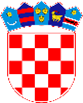 REPUBLIKA HRVATSKA  ZADARSKA ŽUPANIJA   OPĆINA STARIGRADJedinstveni upravni odjelKLASA: 013-02/23-01/7URBROJ: 2198-9-3-23-1	Starigrad Paklenica, 24. listopada 2023. godineNa temelju članka 11. stavka 1. Zakona o prvu na pristup informacijama („Narodne novine“ broj 25/13, 85/15 i 69/22), Općina Starigrad, objavljujeP O Z I Vjavnosti za sudjelovanje u postupku savjetovanjadostavom prijedloga i mišljenjana Nacrt Odluke o o privremenoj zabrani izvođenja građevinskih radova tijekom turističke sezoneOpćina Starigrad objavljuje Nacrt Odluke o privremenoj zabrani izvođenja građevinskih radova tijekom turističke sezone. Savjetovanje s javnošću provest će se u trajanju od 30 dana u razdoblju od 24. listopada 2023. godine do 23. studenog 2023. godine. Za dostavu prijedloga i mišljenja koristi se isključivo priloženi obrazac. Popunjeni obrazac potrebno je dostaviti na e-mail adresu: info@opcina-starigrad.hr	 ili putem pošte na adresu: Općina Starigrad, Trg T. Marasovića 1, 23244 Starigrad-Paklenica.Po završetku Savjetovanja, Općina Starigrad sastavit će izvješće koje sadrži zaprimljene prijedloge i primjedbe te očitovanje s razlozima za neprihvaćanje pojedinih prijedloga i primjedbi a koje će biti objavljeno na internetskoj stranici Općine Starigrad www.opcina-starigrad.hr, na poveznici http://www.opcina-starigrad.hr/pristup-informacijama/savjetovanje-sa-zainteresiranom-javnoscu/zavrseno-savjetovanje/.Izvješće o savjetovanju s javnošću nositelj izrade nacrta obvezno dostavlja tijelu koje usvaja ili donosi propis, opći akt ili dokument.Na temelju predloženog teksta dokumenta i pristiglih prijedloga i mišljenja, formulirat će se konačni tekst  Odlukeo privremenoj zabrani izvođenja građevinskih radova tijekom turističke sezone. Prilog obavijesti čine: Nacrt prijedloga dokumenta, Obrazloženje razloga i ciljeva koji se žele postići donošenjem akta i Obrazac za dostavu prijedloga i mišljenja.								Pročelnica								Marina Milovac, mag.archeol. Dostaviti:+*xfs*pvs*lsu*cvA*xBj*qEC*gyb*vAq*ckk*klD*pBk*-
+*yqw*wsu*yaF*sct*xaa*wEv*EDt*bCz*tia*jus*zew*-
+*eDs*lyd*lyd*lyd*lyd*ocz*gfk*mfw*qdw*lFy*zfE*-
+*ftw*DrE*BAo*xuD*Bjj*vBa*CDg*atA*DbD*fDA*onA*-
+*ftA*zio*yma*weB*Bbv*xFA*ujb*yEn*mbq*xtu*uws*-
+*xjq*Baz*mvy*rxl*lpw*ors*nyu*DEb*bcD*ics*uzq*-
